L-30.11 REG 1LOCAL GOVERNMENT ELECTION, 2015FORM I (FRONT)[Clauses 67(3)(a),(b),(c),(d),(g) & (h) and subsections 67(3), (4) & (5) of the Act] [Subsection 37(1) of the Regulations]NominationWe the undersigned, being voters of the:nominate 	 , 	,(Name)of 	 , to be a candidate at the election(Street/road address or legal description of land)to be held on the	day of 	 , 20 	 for the office of:(Complete one)Signature *	Name (printed)	Street/Road Address or Legal Description of Land* require at least25 signatures for a municipality with a population of 20,000 or more (except for Rural Municipalities);5 signatures for a municipality with a population of less than 20,000 (except for Rural Municipalities); or2 signatures for Rural Municipalities.LOCAL GOVERNMENT ELECTION, 2015	L-30.11 REG 1FORM I (BACK)[Clauses 67(3)(a)(b)(c)(d)(g) & (h) of the Act] [Subsection 37(1) of the Regulations]Candidate’s AcceptanceI, 	 ,(Name as it will appear on the ballot)a(n) 	 ,(Occupation)*a candidate nominated for the office of: (complete as applicable)declare that: 1 I am the full age of 18 years or will attain the full age of 18 years on or before election day;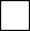  2 I am a Canadian citizen; 3 If elected, I will accept the office for which I was nominated; and 4 I am not disqualified by The Local Government Election Act, 2015 or anyother Act from holding the office for which I am a candidate;L-30.11 REG 1LOCAL GOVERNMENT ELECTION, 2015Dated at 	 , this 	day of	 , 20 	 .(Signature of Candidate)	(Witness)(Witness)*Can be removed from the form, unless otherwise required by bylaw of the municipality pursuant to clause 9.1(2)(c) of the Act.